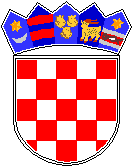 REPUBLIKA HRVATSKA GRAD ZAGREBOSNOVNA ŠKOLA PETRA ZRINSKOGZAGREB, KRAJIŠKA 9Tel. 01/3908 - 520Fax. 01/3908 - 531e-mail: ospz@os-pzrinskog-zg.skole.hr http://os-pzrinskog-zg.skole.hr/Odabrane agencije za terensku nastavu 6. b i 6. d razreda na temelju javnog poziva za organizaciju višednevneizvanučioničke nastave (ponuda broj 3./2019.)Sastanak Povjerenstva za organizaciju višednevne izvanučioničke nastave za šeste razrede održan je u utorak, 19. veljače 2019. godine, u 18.00 sati.Na javni poziv za organizaciju izvanučioničke nastave pristigle su četiri ponude sljedećih agencija: Darojković d.o.o., Punim jedrima, Obord i Spektar putovanja.Povjerenstvo je otvorilo zapečaćene ponude agencija i pročitalo svaku ponudu.Povjerenstvo je nakon pregleda ponuda ustanovilo da su važeće tri ponude. Ponuda agencije Punim jedrima nije važeća jer nema ponuđena dva ručka u cijeni. Agencije će moći predstaviti svoj program na roditeljskom sastanku koji će se održati u utorak, 26. 2. 2019. godine, u 17 sati i 30 minuta.U Zagrebu, 19. 2. 2019. Predsjednica povjerenstvaAna Spindler, prof. 